Муниципальное бюджетное дошкольное образовательное учреждение «Детский сад №19 с.Камбилеевское» Пригородный район РСО - АланияМастер – класс «Книжка – малышка» своими руками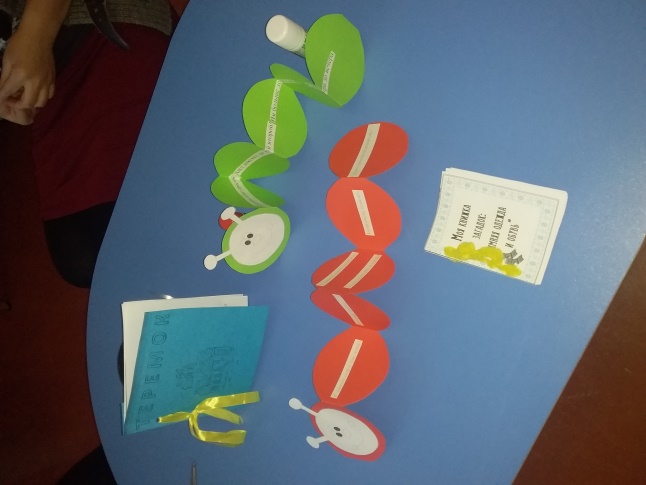 Подготовила и провелаВоспитатель: Тотиева Анжела АнатольевнаНоябрь 2019г.Мастер – класс «Книжка – малышка» своими рукамиРабота над созданием книжки-малышки - это очень увлекательное занятие, которое комплексно воздействует на развитие ребенка:- способствует развитию творчества дошкольников;- повышает сенсорную чувствительность, то есть способствует тонкому восприятию формы, фактуры, цвета;- развивает воображение, пространственное мышление, общую ручную умелость, мелкую моторику;- синхронизирует работу обеих рук;- формирует усидчивость, умение планировать работу по реализации замысла, предвидеть результат и достигать его, при необходимости вносить коррективы в первоначальный замысел;В ходе творческой деятельности дети делают множество открытий, добивается личных достижений. Полученный результат - первая и очень важная ступень детского творчества.Материал: цветной картон, листы бумаги формат А4 (можно разных цветов, старые раскраски или детские журналы, клей-карандаш, ножницы.Описание процесса изготовления книжки-малышки:1. Сначала делаем страницы. Для этого берем цветные листы бумаги А4 складываем пополам (вдоль) и разрезаем по линии сгиба.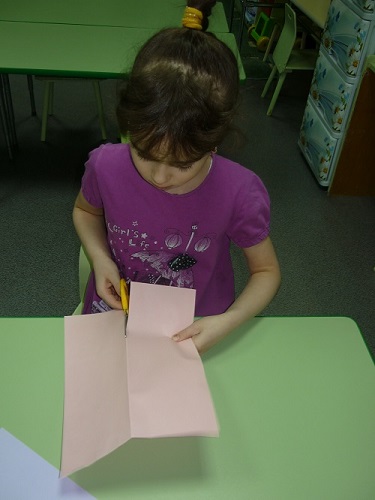 2. Край листа промазываем клеем и склеиваем. В зависимости от толщины книжки таких листьев может быть 2-3-4.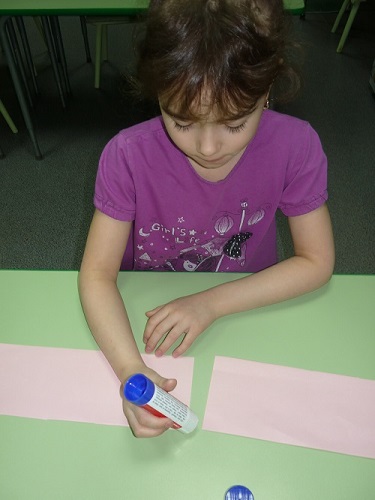 3. Длинное полотно из бумаги складываем по типу гармошки.4. Далее делаем обложку. Для этого понадобится цветной картон. Измеряем высоту и ширину получившихся страниц, отрезам нужного размера и складываем пополам.5. Промазываем края обложки клеем и вклеиваем заранее приготовленные страницы.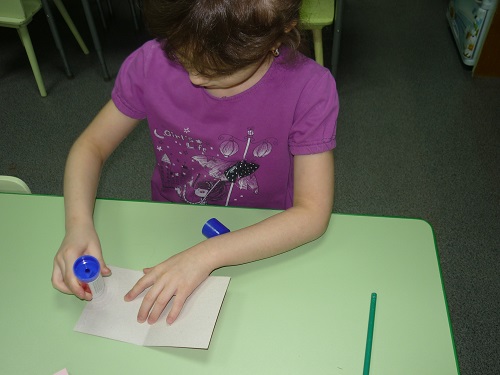 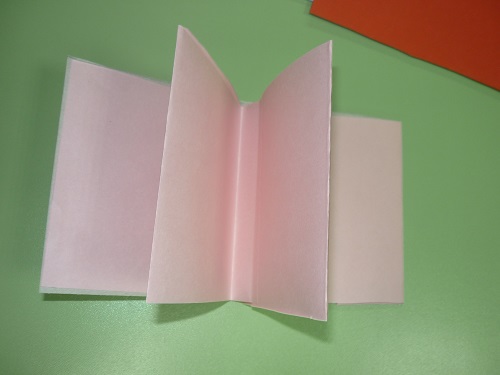 6. Теперь приступаем к оформлению книжки. Придумываем название и пишем или приклеиваем на обложку.7. Далее из старых раскрасок или детских журналов вырезаем подходящие по размеру картинки, стишки или загадки и приклеиваем на страницы.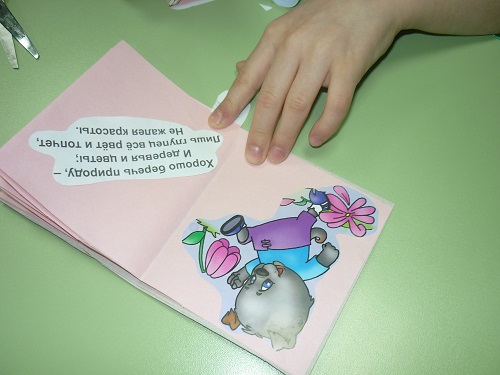 8. Книжка-малышка готова!Такую книжку можно читать самому, а можно подарить другу.Преимущества книжки-малышки:  Развивающая поделка обладает огромным количеством преимуществ: легко складывается, не занимает много места, поэтому ее можно взять с собой в путешествия либо на прогулку; если книжка изготовлена из фетра, ее можно постирать; существует возможность периодически менять страницы, добавлять новые; многофункциональность − в зависимости от содержимого, развивает мелкую моторику ребенка, обучает письму и другим навыкам; при желании из поделки можно сделать целый игровой комплекс, придав ей форму домика, машины и прочего; по книжке из фетра можно играть в игры, сооружать здания и многое другое. Разновидность книжки - малышки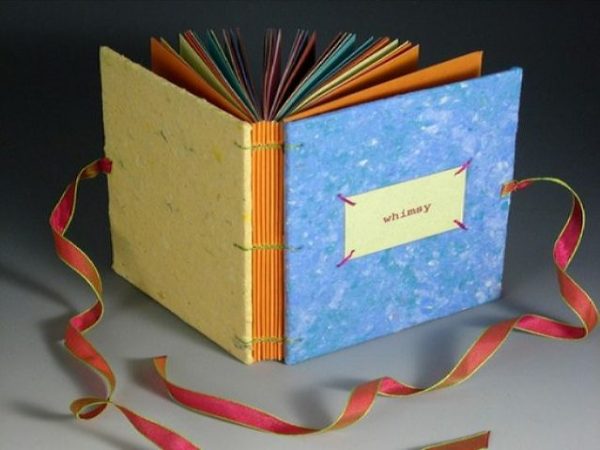 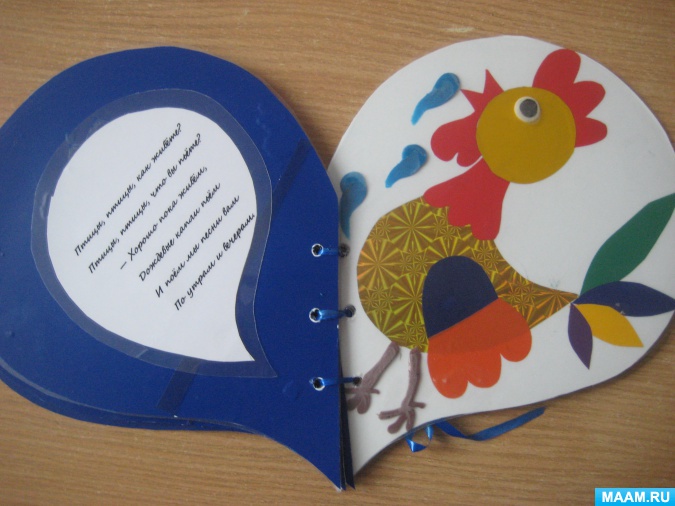 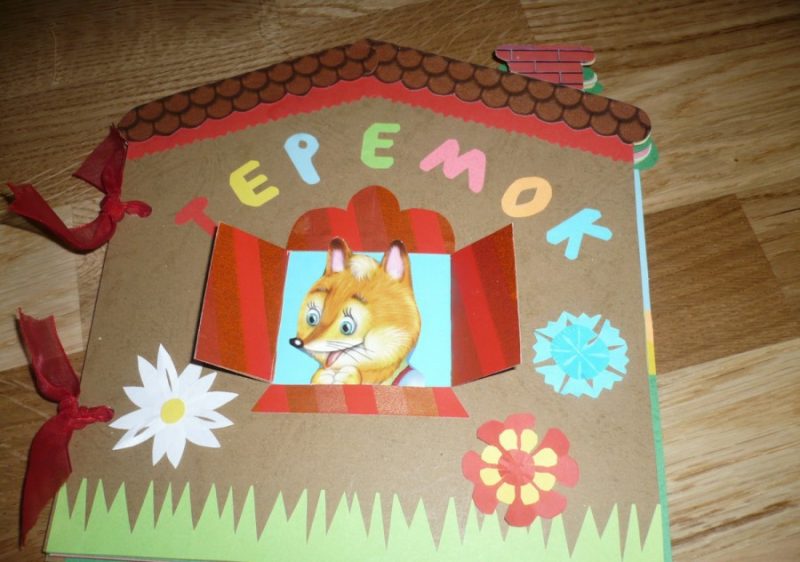 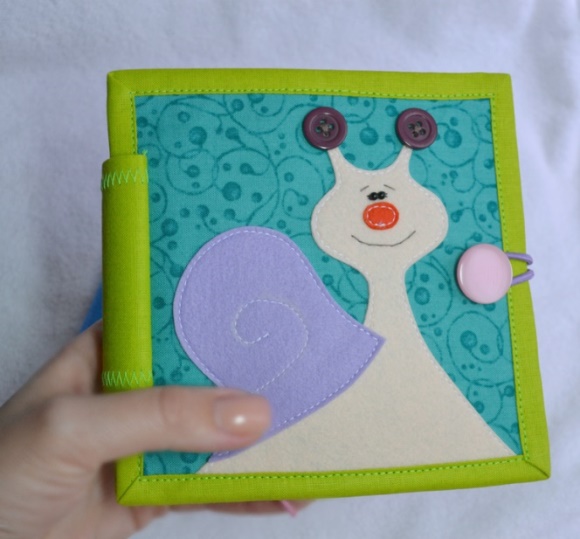 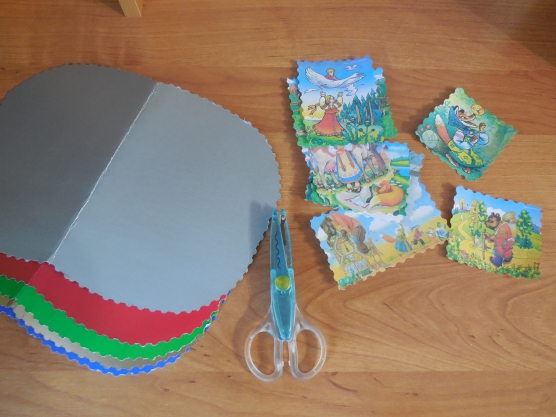 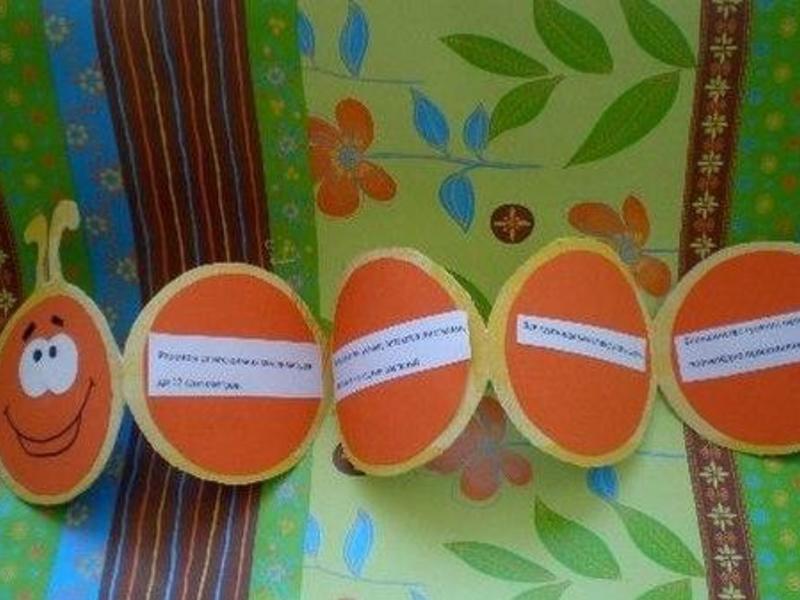 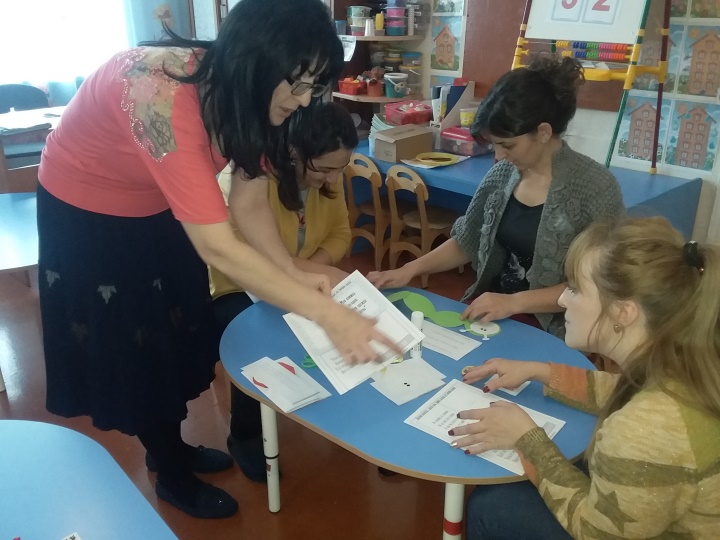 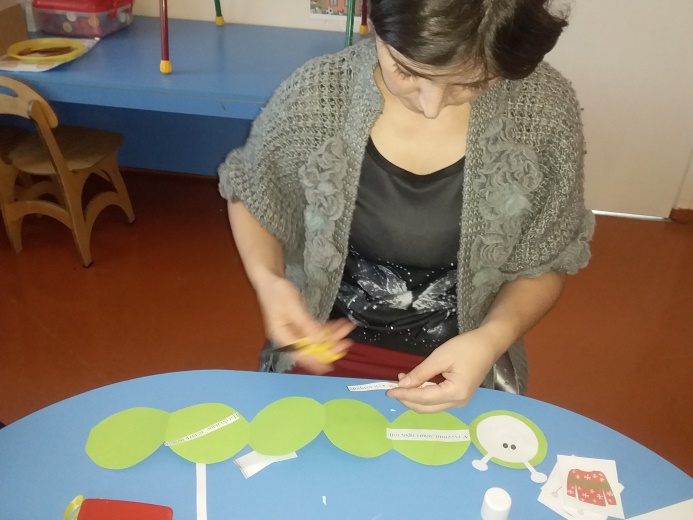 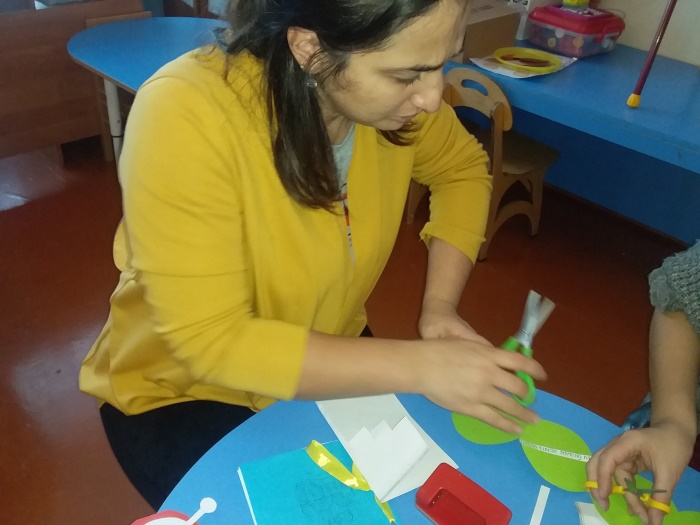 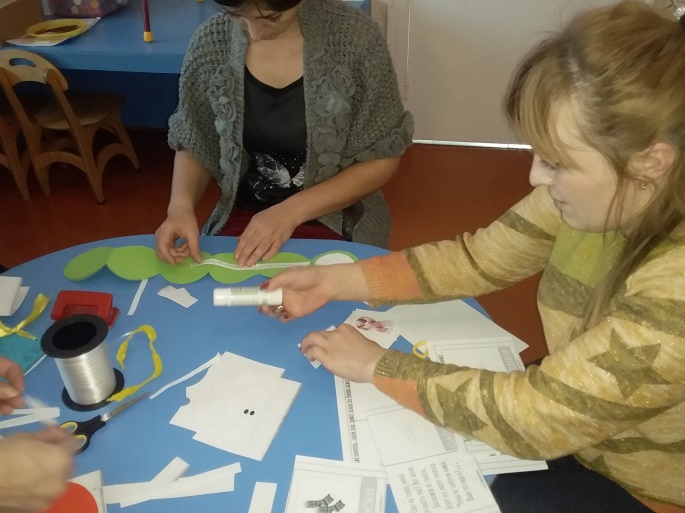 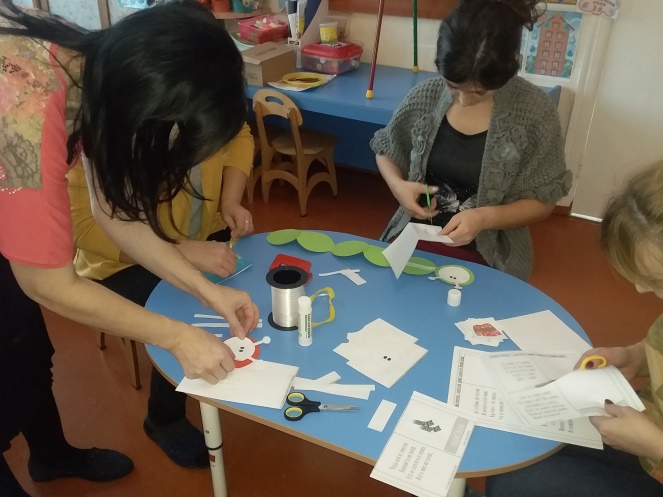 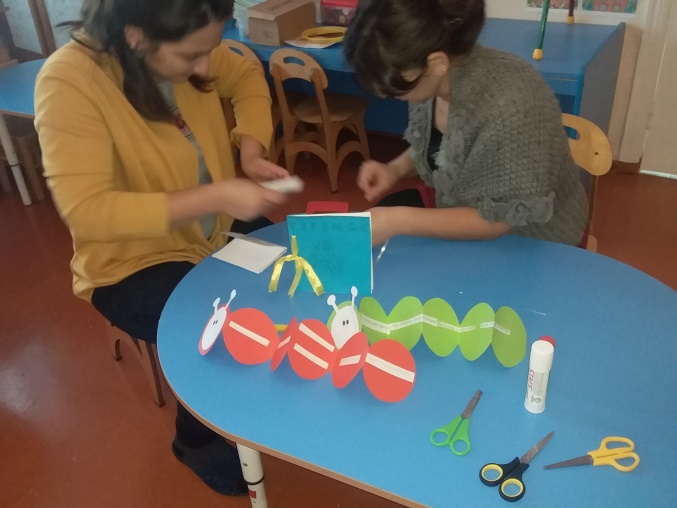 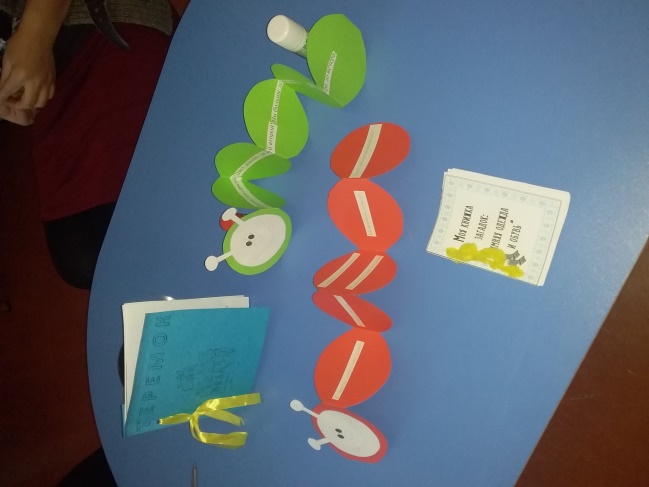 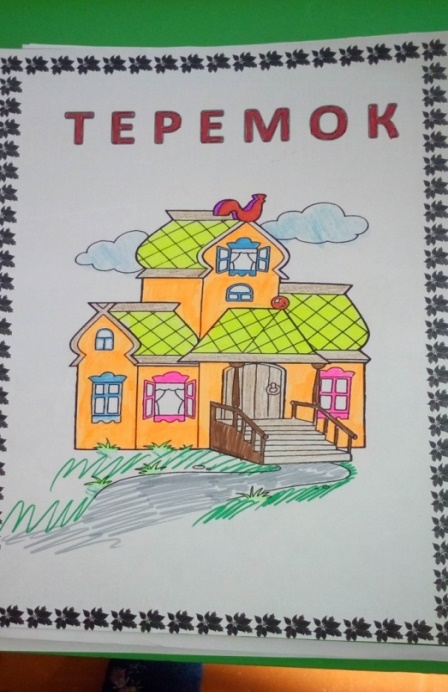 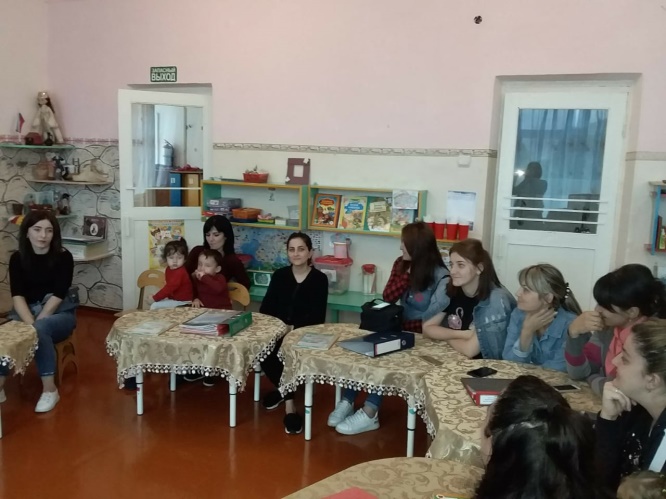 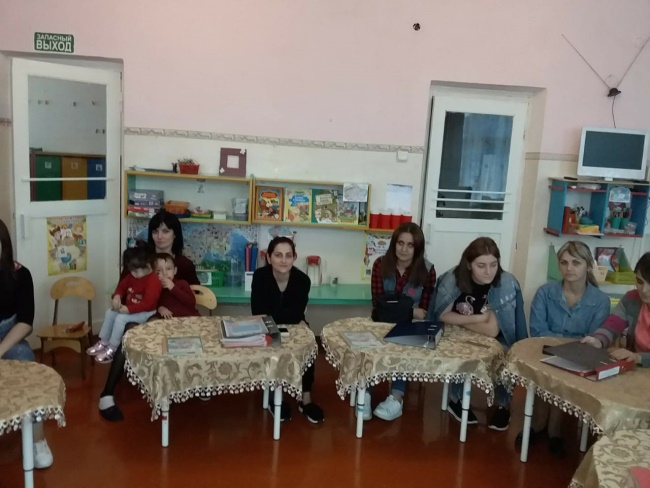 